NR. INREG.:                 /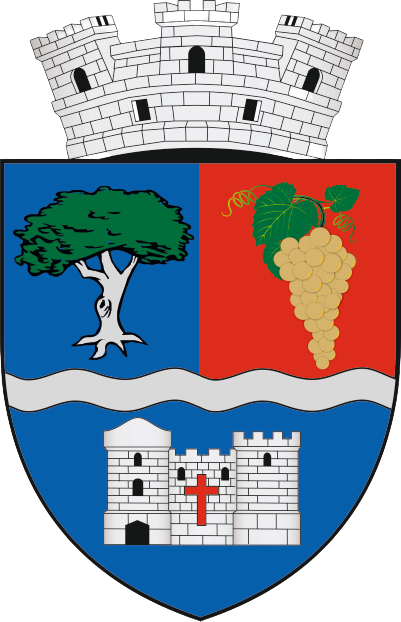 CERERE ALOCARE CREDENTIALE PENTRU PLATAIMPOZITELOR ȘI TAXELOR LOCALE- PERSOANE JURIDICE PRIN WWW.GHISEUL.ROSubsemnatul/a			, CNP	, cu domiciliul în județul	, localitatea 	, strada	, nr.	, bloc	,scara     ,  etaj    , apartament	identificat  cu C.I. seria	, nr.  	_____, eliberat de ________________, la data de ____________,in calitate de reprezentant legal/imputernicit* al persoanei juridice 						, cu   sediul   in judetul		, localitatea			, strada	, nr.	, bl           , ap.	, CUI/CIF			, e-mail				, număr de telefon	, solicit a-mi fi atribuit credențial pentru persoana juridica, în vederea efectuarii plății prin www.ghiseul.ro .Sunt de acord ca orice corespondență să fie expediată pe adresa de e- mail mai sus menționată sau telefonic;Ridicarea credențialului se va face personal sau prin imputernicit, dacă nu este comunicat la adresa de e-mail mai sus menționată;Plata se va efectua doar prin intermediul unui card bancar;Atașez la prezenta cerere:-copie C.U.I/ C.I.F. al persoanei juridice-copie act de identitate al reprezentantului legal-copie act de identitate al persoanei imputernicite	, si imputernicire din partea reprezentantului legal al persoanei juridice, daca este cazul.Data		Semnătura, LSRol fiscal nominal unic  	*se va anexa imputernicirea din partea reprezentantului legal al persoanei juridiceDatele personale vor fi colectate, prelucrate, actualizate, furnizate și/sau stocate cu respectarea Regulamentului nr.679//2016 privind protecția persoanelor fizice în ceea ce privește prelucrarea datelor cu caracter personal și privind libera circulație a acestor date.CEREREA SI DOCUMENTELE SOLICITATE SE POT TRANSMITE SI PE ADRESA DE E-MAIL:directia_economica@simleusilvaniei.ro